1. BEVEZETÉS A 3B Scientific Europe Kft. (székhely: 1108 Budapest, Kozma u. 9/B., cégjegyzékszám: 01 09 261754; továbbiakban, mint: Foglalkoztató a szervezeten belüli visszaélések kiküszöbölése-, illetve a Foglalkoztatóval foglalkoztatásra irányuló jogviszonyban álló foglalkoztatottak etikai-, munkahelyi moráljának maradéktalan megőrzése érdekében a 2023. évi XXV. törvény (a továbbiakban: „Panasztörvény”) rendelkezései alapján a teljes szervezetét érintő visszaélés – bejelentési rendszert működtet, mely rendszer kidolgozásával a Foglalkoztató eleget tesz a Panasztörvény 18. § szerinti kötelezettségének is. A Foglalkoztató ezúton is törekszik arra, hogy szervezetrendszerében esetlegesen felmerülő anomáliákat mielőbb felismerje és a rendelkezésre álló jogszabályi eszköztár mentén azokat hatékonyan orvosolja, ezzel jogszerű működését tartósan biztosítva. 2. ÉRTELMEZŐ RENDELKEZÉSEK 2.1. Foglalkoztatásra irányuló jogviszony: minden olyan jogviszony, amelyben a foglalkoztatott a foglalkoztató részére és annak irányítása alatt ellenérték fejében tevékenységet végez, vagy önmaga foglalkoztatását végzi. 2.2. Foglalkoztató: aki természetes személyt foglalkoztatásra irányuló jogviszony keretében foglalkoztat. 2.3. Foglalkoztatott: az a természetes személy, aki a foglalkoztató számára és annak irányítása alatt foglalkoztatásra irányuló jogviszony keretében, ellenérték fejében tevékenységet végez, vagy önmaga foglalkoztatását végzi. 2.4. Belső visszaélés bejelentési rendszer működtetője: az a természetes személy, aki a panaszokat fogadni, rögzíteni és kivizsgálni köteles a jelen Szabályzat, illetve a Panasztörvény rendelkezéseinek figyelembevételével. 2.5 Belső visszaélés - bejelentési rendszer: az az egységes független rendszer, amely lehetővé teszi a foglalkoztatottak számára a fórum-, és a vonatkozó jogszabály szerinti eljárás biztosítását arra az esetre, ha a jogaik sérelmet szenvednek.  3. SZABÁLYZAT CÉLJA 3.1. A belső visszaélés-bejelentési rendszer létrehozatalának célja annak biztosítása, hogy rendelkezésre álljon a foglalkoztatottak számára egy, a Panasztörvény rendelkezéseinek megfelelő független fórum és eljárás arra az esetre, ha a vonatkozó jogszabályok rendelkezéseinek megsértése útján a foglalkoztatott jogai sérelmet szenvednek. 3.2. A belső visszaélés-bejelentési rendszerben jogellenes, vagy jogellenesnek feltételezett cselekményre, vagy mulasztásra, illetve egyéb visszaélésre vonatkozó információt lehet bejelenteni.3.3. A belső visszaélés – bejelentési rendszer működtetéséért a Foglalkoztató a CRERAG Korlátolt Felelősségű Társaságot bízta meg.4. SZABÁLYZAT HATÁLYA 4.1. Jelen Szabályzat hatálya kiterjed a Foglalkoztató tisztségviselőire, valamennyi foglalkoztatottjára, továbbá mindazokra, akik a Panasztörvény értelmében a Foglalkoztató működése során tapasztalt jogellenes vagy jogellenesnek feltételezett cselekmény vagy mulasztás-, illetve egyéb visszaélésre vonatkozó információ bejelentésére jogosultak. 4.2. A belső visszaélés-bejelentési rendszerben bejelentésre jogosult: 4.2.1. a foglalkoztató által foglalkoztatott, 4.2.2. az a foglalkoztatott, akinek a foglalkoztatónál fennálló foglalkoztatásra irányuló jogviszonya megszűnt, és 4.2.3. a foglalkoztatóval foglalkoztatásra irányuló jogviszonyt létesíteni kívánó olyan személy, aki esetében e jogviszony létesítésére vonatkozó eljárás megkezdődött.4.2.4. az egyéni vállalkozó, az egyéni cég, ha a foglalkoztatóval szerződéses kapcsolatban áll, 4.2.5. a foglalkoztatóval szerződéses kapcsolat létesítésére vonatkozó eljárást megkezdett, szerződéses kapcsolatban álló vagy szerződéses kapcsolatban állt vállalkozó, alvállalkozó, beszállító, illetve megbízott felügyelete és irányítása alatt álló személy, 4.2.6. a foglalkoztatóval a 4.2.1., 4.2.2. vagy 4.2.4. okirati pont szerinti jogviszonyt vagy szerződéses kapcsolatot létesíteni kívánó olyan személy, aki esetében e jogviszony vagy szerződéses kapcsolat létesítésére vonatkozó eljárás megkezdődött, és 4.2.7. az a személy, akinek a 4.2.1., 4.2.2. vagy 4.2.4. pont szerinti jogviszonya vagy szerződéses kapcsolata a foglalkoztatóval megszűnt. (továbbiakban: bejelentés tételére jogosult/bejelentő) 4.3. A Szabályzat hatálya nem terjed ki mindazon panaszok és bejelentések fogadására és kivizsgálására, amelyek vonatkozásában más, jogszabály szerint kijelölt szerv jogosult és köteles eljárni (például: illetékes bíróság, rendőrség). Az ilyen panaszokat a belső visszaélés bejelentési rendszer működtetője továbbítani köteles. 4.4. Jelen Szabályzat 2023. 11. 06. napjával lép hatályba. 5. A BEJELENTÉS MENETE 5.1. A bejelentő a bejelentést írásban vagy szóban teheti meg a:  online: https://regisztracio.panaszmester.hu//1280/hibabejelento.php címen, postai úton a CRERAG Korlátolt Felelősségű Társaság, 5143 Jánoshida, Kossuth krt.12. címen,  telefonon a +36209927130 számon.6. A BEJELENTÉS VIZSGÁLATA 6.1. Ha a bejelentő személyesen teszi meg a bejelentését, a belső visszaélés-bejelentési rendszer működtetője a szóbeli bejelentést írásba foglalja és – annak ellenőrzésére, helyesbítésére, aláírással történő elfogadására vonatkozó lehetőség biztosítása mellett – a bejelentő számára másodpéldányban átadja. A belső visszaélés - bejelentési rendszer működtetője a szóbeli bejelentés írásba foglalása során teljes és pontos jegyzőkönyvet készít. 6.2. Szóbeli bejelentés esetén a belső visszaélés-bejelentési rendszer működtetője felhívja a bejelentő figyelmét a rosszhiszemű bejelentés következményeire, a bejelentés kivizsgálására irányadó eljárási szabályokra és arra, hogy személyazonosságát – ha az annak megállapításához szükséges adatokat megadja – a vizsgálat valamennyi szakaszában bizalmasan kezeli. 6.3. A belső visszaélés-bejelentési rendszer működtetője a belső visszaélés-bejelentési rendszerben tett írásbeli bejelentés kézhezvételétől számított hét napon belül a bejelentés megtételéről visszaigazolást küld a bejelentő számára. A visszaigazolás keretében a bejelentő részére általános tájékoztatást kell nyújtani a Panasztörvény szerinti eljárási és adatkezelési szabályokról. 6.4. A belső visszaélés-bejelentési rendszer működtetője a bejelentésben foglaltakat a körülmények által lehetővé tett legrövidebb időn belül, de legfeljebb a bejelentés beérkezésétől számított harminc napon belül kivizsgálja. Jelen határidőt különösen indokolt esetben, a bejelentő egyidejű tájékoztatása mellett lehet meghosszabbítani. A bejelentőt ebben az esetben a kivizsgálás várható időpontjáról és a kivizsgálás meghosszabbítása indokairól kell tájékoztatni. A bejelentés kivizsgálásának határideje a meghosszabbítás esetén sem haladhatja meg a három hónapot. 7. VIZSGÁLATI ESZKÖZÖK 7.1. A bejelentés kivizsgálása során elsősorban a bejelentő által előadottakat és az általa rendelkezésre bocsátott bizonyítékokat kell értékelni. A bejelentéssel érintett személy(ek) és esetleges tanúk meghallgatására a kivizsgálás lefolytatását végző jogosult, az érintett személy  és a tanúk nyilatkozata önkéntes, az semmilyen eszközzel, illetve joghátrány kilátásba helyezésével nem kényszeríthető ki. 7.2. Amennyiben a vizsgálathoz olyan társasági adatokra van szükség, amelyekkel a belső visszaélés- bejelentési rendszer működtetője nem rendelkezik, a hatáskörrel rendelkező munkahelyi vezető ezt köteles rendelkezésre bocsátani. 7.3. A vizsgálat során a belső visszaélés- bejelentési rendszer működtetője birtokába került valamennyi adat és információ szigorúan védett adatnak minősül. Az adatokat és információkat a vizsgálatot folytató kizárólag a vizsgálat céljára használhatja fel, ezeket mással nem oszthatja meg. A vizsgálati eszközök tartalma a vizsgálatban részt vevők (érintett, tanúk, vezető munkavállalók vagy tisztségviselők) részére csak annyiban osztható meg, amennyiben ez a vizsgálat eredményessége érdekében szükséges. 7.4. Amennyiben a belső visszaélés - bejelentési rendszer működtetője rendelkezésére álló vizsgálati eszközök alapján a tényállás nem deríthető fel, erről a bejelentőt haladéktalanul értesíteni kell, és javasolni kell részére, hogy amennyiben a bejelentésében foglaltakat továbbra is fenntartja, forduljon a hatáskörrel rendelkező állami szervek vagy bíróság felé. 8. VIZSGÁLAT ALAPJÁN TETT INTÉZKEDÉSEK 8.1. A bejelentés kivizsgálása során a belső visszaélés-bejelentési rendszer működtetője kapcsolatot tart a bejelentővel, ennek keretében a bejelentés kiegészítésére, pontosítására, a tényállás tisztázására, valamint további információk rendelkezésre bocsátására hívhatja fel a bejelentőt. 8.2. A bejelentés kivizsgálása mellőzhető, ha a) a bejelentést azonosíthatatlan bejelentő tette meg, b) a bejelentést nem a jelen Szabályzat szerint erre jogosult személy tette meg, c) a bejelentés ugyanazon bejelentő által tett ismételt, a korábbi bejelentéssel azonos tartalmú bejelentés, illetve d) a közérdek vagy a nyomós magánérdek sérelme a bejelentésben érintett természetes személy, illetve jogi személy (a továbbiakban együtt: bejelentésben érintett személy) jogainak a bejelentés kivizsgálásából eredő korlátozásával nem állna arányban. 8.3. A bejelentésben érintett személyt a vizsgálat megkezdésekor részletesen tájékoztatni kell a bejelentésről. A bejelentésben érintett személy tájékoztatása mellőzhető, ha az azonnali tájékoztatás meghiúsítaná a bejelentés kivizsgálását. Ebben az esetben a tájékoztatás később történik meg. 8.4. A Foglalkoztató a bejelentés alapján indult eljárás egésze alatt biztosítja, hogy a bejelentésben érintett személy a bejelentéssel kapcsolatos álláspontját — akár jogi képviselője útján is — bármikor kifejthesse, és bizonyítékokkal támaszthassa alá. 8.5. A belső visszaélés-bejelentési rendszer működtetője a bejelentés kivizsgálásáról vagy annak mellőzéséről és a mellőzés indokáról, a bejelentés kivizsgálásának az eredményéről, a megtett vagy tervezett intézkedésekről a bejelentőt írásban tájékoztatja. Az írásbeli tájékoztatás mellőzhető, ha a belső visszaélés-bejelentési rendszer működtetője a bejelentőt szóban tájékoztatta, aki a szóbeli tájékoztatást tudomásul vette. 8.6. A belső visszaélés-bejelentési rendszer működtetője igény esetén világos információt nyújt a jelen Szabályzatban foglalt rendszer működésére vonatkozóan. 8.7. A bejelentés kivizsgálása során értékelni kell a bejelentésben foglalt körülmények helytállóságát, és meg kell hozni azokat az intézkedéseket, amelyek alkalmasak a Panasztörvény 20.§ (1) bekezdése szerinti visszaélések orvoslására. 8.8. Ha a bejelentés alapján büntetőeljárás kezdeményezése indokolt, akkor intézkedni kell a feljelentés megtételéről 8.9. Amennyiben a bejelentésben foglalt magatartás a vizsgálat alapján nem szolgál büntetőeljárás alapjául, ugyanakkor a vizsgálat során a belső visszaélés bejelentési rendszer működtetője azt állapítja meg, hogy az jogszabályba vagy a Foglalkoztató belső szabályzatainak rendelkezésébe ütközik, intézkedési javaslatot terjeszt a hatáskörrel rendelkező munkáltatói joggyakorló felé.		8.10. A Foglalkoztató a bejelentés kivizsgálását követően írásban tájékoztatja a bejelentőt a vizsgálat eredményéről, valamint az általa megtett intézkedésekről. 8.11. A Foglalkoztató a bejelentés vizsgálata során minden esetben tisztességesen, az egyenlő bánásmód követelményének és az ártatlanság vélelmének érvényesülése mellett, pártatlan és független módon jár el. 9. ADATKEZELÉSRE VONATKOZÓ SZABÁLYOK 9.1. A belső visszaélés-bejelentési rendszer keretei között a) a bejelentőnek, b) annak a személynek, akinek a magatartása vagy mulasztása a bejelentésre okot adott, és c) annak a személynek, aki a bejelentésben foglaltakról érdemi információval rendelkezhet, a bejelentés kivizsgálásához elengedhetetlenül szükséges személyes adatai kizárólag a bejelentés kivizsgálása és a bejelentés tárgyát képező magatartás orvoslása vagy megszüntetése céljából kezelhetők. A bejelentő személyazonosságát a belső visszaélés-bejelentési rendszer működtetője a vizsgálat valamennyi szakaszában bizalmasan kezeli és biztosítja a bejelentő személyes adatai kezelésére vonatkozó jogszabályi előírások betartását, figyelemmel a Foglalkoztató belső adatkezelési és adatvédelmi tájékoztatójában foglaltakra. 9.2. A belső visszaélés-bejelentési rendszer keretei között kezelt adatok közül haladéktalanul törlésre kerülnek a 9.1. okirati pont hatálya alá nem tartozó személyes adatok. 9.3. Ha a bejelentés természetes személyre vonatkozik, az e természetes személyt megillető, a személyes adatok védelmére vonatkozó előírások szerinti, a tájékoztatáshoz és hozzáféréshez való joga gyakorlása során a bejelentő személyes adatai nem tehetők megismerhetővé a tájékoztatást kérő személy számára. 9.4. A személyazonosságát felfedő bejelentő, valamint a bejelentésben érintett személy személyes adatait az erre jogosultakon kívül más nem ismeri meg. A bejelentést kivizsgáló személy a vizsgálat lezárásáig vagy a vizsgálat eredményeképpen történő formális felelősségre vonás kezdeményezéséig a bejelentés tartalmára és a bejelentésben érintett személyre vonatkozó információkat – a bejelentésben érintett személy tájékoztatásán túl – a foglalkoztató más munkatársával a vizsgálat lefolytatásához feltétlenül szükséges mértékben oszthatja meg. 9.5. A bejelentésben érintett személyt a vizsgálat megkezdésekor részletesen tájékoztatni kell a bejelentésről, a személyes adatai védelmével kapcsolatban őt megillető jogairól, valamint az adatai kezelésére vonatkozó szabályokról. A tisztességes eljárás követelményének megfelelően biztosítani kell, hogy a bejelentésben érintett személy a bejelentéssel kapcsolatos álláspontját jogi képviselője útján is kifejtse, és azt bizonyítékokkal támassza alá. A bejelentésben érintett személy tájékoztatására kivételesen, indokolt esetben később is sor kerülhet, ha az azonnali tájékoztatás meghiúsítaná a bejelentés kivizsgálását. 10. ZÁRÓ RENDELKEZÉSEK 10.1. A jelen szabályzatban nem szabályozott kérdésekben a 2023. évi XXV. törvény rendelkezései az irányadók.Budapest, 2023. november 06.VISSZAÉLÉS-BEJELENTÉSI RENDSZER HASZNÁLATÁRÓL ÉS MŰKÖDÉSÉRŐL SZÓLÓ SZABÁLYZAT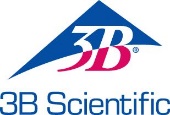 